Learning Goals: Students will be able to:Identify the variables that affect the capacitance and how each affects the capacitance.Determine the relationships between charge, voltage, and stored energy for a capacitor.Relate the design of the capacitor system to its ability to store energy. Directions: Using the first 2 tabs , voltmeter, and battery, find variables that are used to design a capacitor. 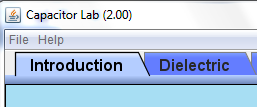 Identify what you would maximize or minimize to make a capacitor with the greatest capacitance. Are there items in the sim that do not appear to affect the capacitance?Using the first 2 tabs , voltmeter, and battery, explore the relationships between charge, voltage, and stored energy for a capacitor. Summarize your findings. If you wanted to design a capacitor system to store the greatest energy, what would you use? 